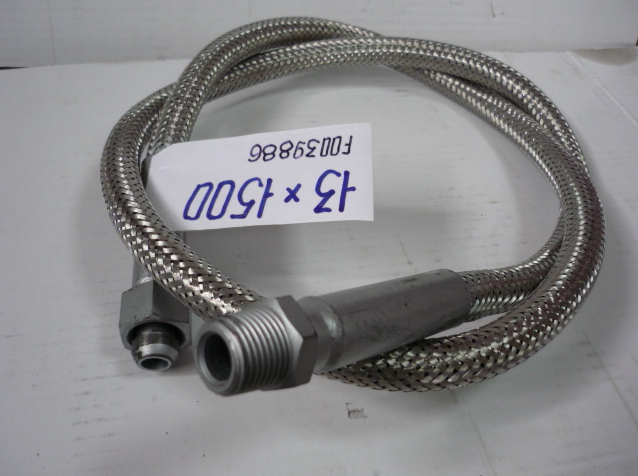 Код из 1САртикулНаименование/ Бренд/ПоставщикРазмерыД*Ш*В,ммМасса,грМатериалМесто установки/НазначениеF003988680900932Шланг системы подвода диатермического масла 13х1500D=13L=1500металлГорячий прессF003988680900932D=13L=1500металлГорячий прессF003988680900932OrmaD=13L=1500металлГорячий пресс